DIM. 24/12 - 19 h      Veille de Noël                                                         BlancClaude Bergevin / Muguette & les enfants                                                                          1239Sylvie Boyer Hart, 5e ann. / son époux                                                                            1007Paul Brunet / Parents & amis aux funérailles                                                                        1199Claire Caza / Famile André David                                                                                           894Irène Daoust / Madeleine Beaulne                                                                                         774Daniel David / maman & papa         				    1250Claude Dupuis / son épouse & les enfants                                                                          1238Louise & Jean Leblanc / ses enfants et petits-enfants                                                       763Wilfrid Primeau, 25e ann. / les enfants                                                                             1210Aurèle Robidoux / son épouse                                                                                            1247DIM. 31/12 - 11 h       Sainte Famille de Jésus, Marie et Joseph         BlancOdette Brais Dupuis / Parents & amis aux funérailles                                                       1206Mariette Paré Pilon / SSJB                                                                                                 1037Jacques Terriault / Madeleine & René                                                                                  837DIM. 07/01 - 11 h        Épiphanie du Seigneur                                       BlancPault Brunet / Parents & amis aux funérailles                                                                       1200Adrienne Dumouchel Latreille / la succession                                                               1103Denis Hurteau, 3e ann. / son épouse & ses enfants                                                         1246Rachel Hurteau Caza / Parents & amis aux funérailles                                                     881Yvon Latreille, 2e ann. / la succession                                                                               1045 Message de Mgr Simard pour Noël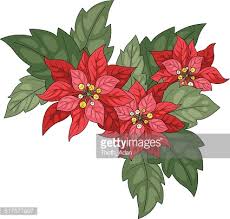 Chers diocésains et diocésaines, Encore cette année, nous revivons à Noël la naissance de Jésus qui nous révèle un Dieu qui se fait enfant, humble, faible, qui nous révèle sa puissance dans l’amour. Que cette belle fête augmente en nous le désir de lui ressembler en prenant soin autour de nous de ceux et celles qui sont faibles, petits et démunis. En 2018, faisons-nous proches des autres, spécialement de l’étranger, de la personne oubliée de notre société; ouvrons-leur notre cœur, notre maison, notre famille. Devenons comme du bon pain qui accepte d’être partagé pour combler les faims et les soifs de tous ces gens qui aspirent à de meilleures conditions de vie et au bonheur. Prenons soin de notre terre qui n’en peut plus d’être exploitée. Continuons de travailler à être une Église en sortie, et, en ce 125e anniversaire de la fondation de notre diocèse, continuons de célébrer l’héritage de foi transmis depuis 1892, la présence de charité que les communautés chrétiennes exercent toujours, et l’espérance de continuité du message de l’Évangile. À vous tous et toutes, mes meilleurs vœux de santé, de paix et justice, de joie et de bonheur!  Que la tendresse et la bonté de Dieu vous accompagnent dans votre vie et comblent votre cœur tout au long de l’année 2018!                                                         Avec ma bénédiction, 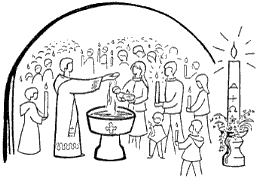 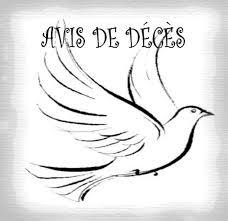 † Noël Simard, évêque de ValleyfieldDIM. 24/12 - 9 h 30       4e dimanche de l’Avent                                   MauveGilles Demers / son épouse                                                                                                   763Jean-Guy St-Onge / Parents & amis aux funérailles                                                            741      LUN. 25/12 -9 h 30       Nativité du Seigneur                                          BlancEstelle Latreille Parent / SSJB Saint-Stanislas                                                                   812DIM. 31/12 - 9 h 30      Sainte Famille de Jésus, Marie et Joseph       BlancLucien Montpetit / Parents & amis aux funérailles                                                                801LUN. 01/01- 9 h 30      Sainte Marie, Mère de Dieu                                BlancEmma Brière / Parents & amis aux funérailles                                                                       790DIM. 07/01 - 9 h 30      Épiphanie du Seigneur                                      BlancParents défunts St-Aubin/Viau / Famille Viau                                                                  811Jean-Guy St-Onge / Parents & amis aux funérailles                                                            750HORAIRE DES MESSESLundi 25 décembre 2017:                    Dimanche 31 décembre 2017:Saint-Stanislas-Kostka: 9 h 30              Saint-Stanislas-Kostka:    9 h 30                                                              Saint-Anicet:                   11 hLundi 1er janvier 2018:Saint-Stanislas-Kostka:  9 h 30Sainte-Barbe: 		     9 h 30THÈME DU TEMPS DE NOËL« OSER LA RENCONTRE »L’Avent nous a fait réaliser qu’il fallait oser croire au Messie annoncé pour changer notre regard sur l’avenir et nous donner la force nécessaire pour avancer malgré les difficultés, les contretemps, les craintes de diverses natures, les guerres, les famines dont nous sommes conscients. Oser croire vient donner un sens à nos vies, nous rappeler que le meilleur est à venir. La fête de Noël, dans toute sa splendeur, prendra son sens si nous cherchons à rencontrer véritablement Jésus, notre Sauveur, et si nous osons proposer des gestes, des activités qui feront en sorte que les autres pourront aussi le rencontrer dans la simplicité du quotidien. Autrement, nous pourrions faire l’erreur de ne vivre qu’un beau moment folklorique et culturel et nous risquerions d’en sortir déçus, fatigués avec l’impression que ce n’est plus comme avant, que les fidèles n’ont pas répondu à l’appel, que les enfants et les jeunes ne prennent plus le temps de réfléchir au mystère de Noël.                                                                                           Cf. Vie liturgique   Est décédée le 17 décembre 2017, madame Mariette Deschamps, de Cazaville, épouse de feu Luc Racine.NOS PLUS SINCÈRES CONDOLÉANCES À LA FAMILLE ENDEUILLÉE!   Est entrée dans la grande famille des chrétiens, par le baptême, la veille de Noël, à l’église Saint-Anicet,Kalessy Capozzi, fille de Marco Capozzi et Krystel Le HesranMarraine: Emmanuelle Chrétien                DIM. 24/12 - 21 h          Veille de Noël                                                     BlancNos chers disparus / les familles Daigneault/Tremblay                                                        538Adrienne Dumouchel Latreille / Parents & amis aux funérailles                                    1019Fabiana L. & Albert Derepentigny / leur fille Huguette                                                    545Yvon Latreille / Parents & amis aux funérailles                                                                      818Normand Perras / Parents & amis aux funérailles                                                                535LUN. 01/01 - 9 h 30      Sainte Marie, Mère de Dieu                               BlancNicole Grondin / Parents & amis aux funérailles                                                                    543DIM. 07/01 - 9 h 30       Épiphanie du Seigneur                                     BlancAdrienne Dumouchel Latreille / SSJB                                                                            1038Nicole Grondin / Parents & amis aux funérailles                                                                    544Yvon Latreille, 2e ann. / la succession                                                                               1044OSER Y CROIRE – OUI!Nous étonnons-nous à notre tour du désir de Dieu de toucher notre monde, hommes et femmes de toutes nationalités et de tous pays? Jésus, le Christ, le grand, le saint, vient habiter parmi nous. Il veut répandre abondamment sa grâce sur nous, agir en nous et par nous. Que jaillissent de notre cœur des alléluias! Car, comme Marie, nous sommes appelés à faire de nos vies son lieu, à devenir sa maison, sa demeure où sa parole prend chair. La « Comblée-de-grâce » nous est proposée comme l’exemple par excellence de l’attente du Christ et de son accueil dans sa vie. Oserons-nous, comme elle, croire que le Seigneur nous choisit pour porter sa lumière, son amour et sa paix dans notre entourage souvent agité, désorienté, angoissé? Nous sommes aimés gratuitement et pour toujours par lui. Acquiesçons au mystère. L’Esprit Saint rassure chacun et chacune de nous: « Sois sans crainte. » Avec lui, notre OUI, libre et généreux, peut changer le monde…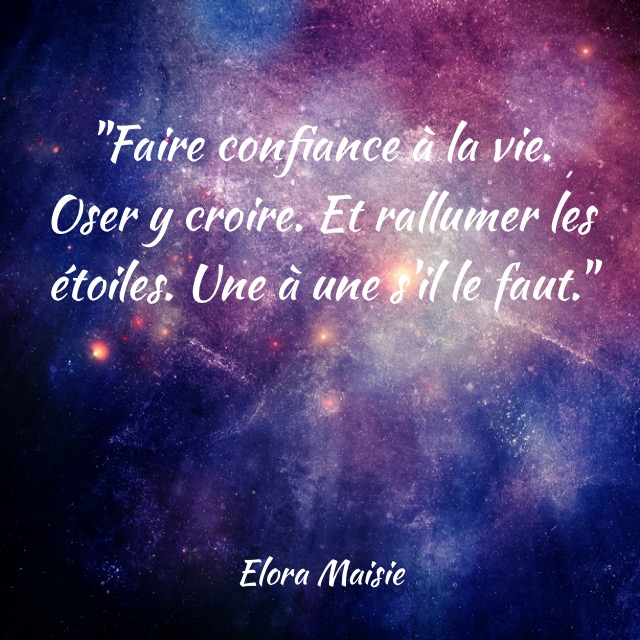                                                              Cf. Vie liturgique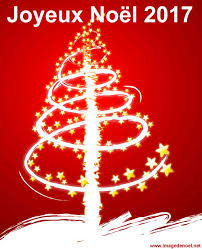 Le Père Boniface se joint à moi pour souhaiter à tous les paroissiens et paroissiennes un très Joyeux Noël et une très Bonne Année remplie d’Amour, de Santé et de Joie.Nous profitons de cette occasion pour remercier notre marguillier, monsieur Jean-Claude Chantigny, de son temps et de son dévouement à la bonne gestion de la Fabrique de la Paroisse Saint-Laurent depuis de nombreuses années.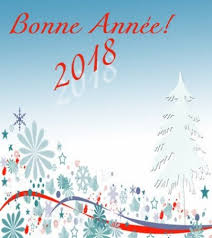 Denis BinettePrésident d’assemblée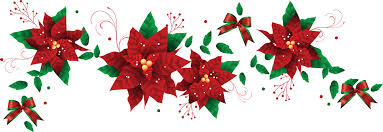 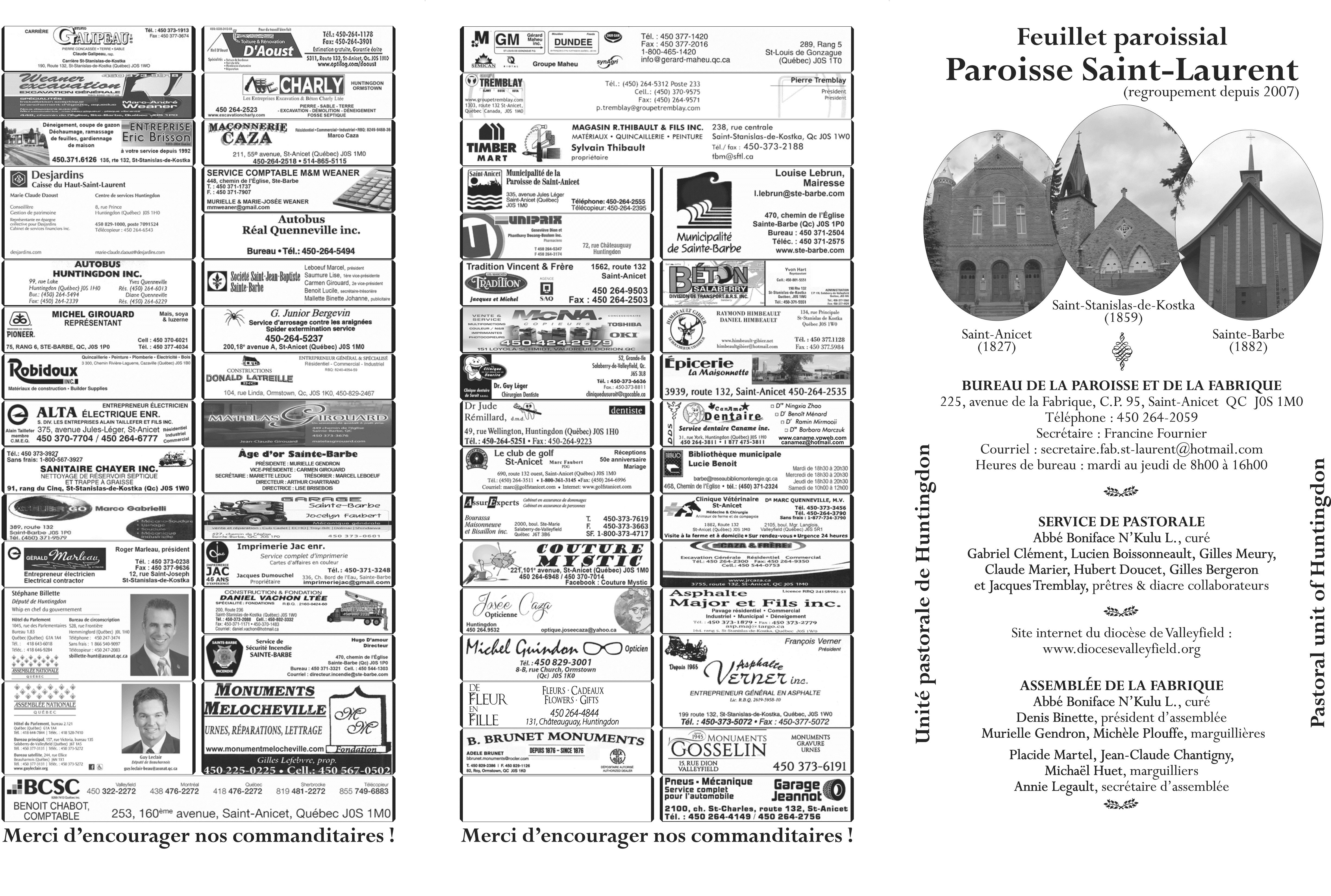 10 décembre 2017St-AnicetSte-BarbeSt-Stanislas-KostkaQuête102,05 $ 53,35 $78,00 $MERCI DE VOTRE GRANDE GÉNÉROSITÉ!MERCI DE VOTRE GRANDE GÉNÉROSITÉ!MERCI DE VOTRE GRANDE GÉNÉROSITÉ!MERCI DE VOTRE GRANDE GÉNÉROSITÉ!